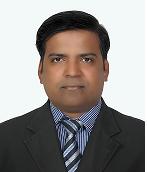 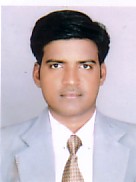 SIJIL Sijil.71262@2freemail .comSIJIL Sijil.71262@2freemail .comObjectiveObjective           To obtain suitable position in WAREHOUSING Furthermore to be known as an integral part of the team-oriented company utilizing my technical knowledge and analytical skills to work in a team as well as individually with the desired level of output for the organization.           To obtain suitable position in WAREHOUSING Furthermore to be known as an integral part of the team-oriented company utilizing my technical knowledge and analytical skills to work in a team as well as individually with the desired level of output for the organization.EducationEducationM.Sc Computer Science: ,INDIA(Aggregate Marks - 71%)B.Sc Mathematics: *Gold Medalist* for theTop Scorer in B.Sc Mathematics (Aggregate Marks - 90%)T.H.S.L.C:Board of Technical Education,INDIA(Aggregate Marks - 67%)M.Sc Computer Science: ,INDIA(Aggregate Marks - 71%)B.Sc Mathematics: *Gold Medalist* for theTop Scorer in B.Sc Mathematics (Aggregate Marks - 90%)T.H.S.L.C:Board of Technical Education,INDIA(Aggregate Marks - 67%)My StrengthsMy StrengthsExcellent in MS Office Packages (Word, Excel and PowerPoint).Quick learner, energetic and self-motivated team player.Excellent communication, interpersonal, technical, analysis and leadership skills.  Ability to adapt to any environment or situation.Excellent in MS Office Packages (Word, Excel and PowerPoint).Quick learner, energetic and self-motivated team player.Excellent communication, interpersonal, technical, analysis and leadership skills.  Ability to adapt to any environment or situation.Work Experience Work Experience In U.A.EA total of  9 YEARS Experience in U.A.E in LOGISTICS & WAREHOUSING FMCG Environment. Company ProfileMASAFI MINERAL WATER CO. L.L.C – DUBAI (Jan 2012 up to present).Position : Warehouse Manager.Responsibilities:WarehousingPreparation of M.R.P (Material Recruitment Planning) , D&OP (Demand & Operational Planning)& Hauling plan for all regions including exports.Guidance to the Team for Receiving Consignments from Masafi Factory through Containers (at least 10 Trailers daily)& shipments from Outside of U.A.E.Instructing team for Inspecting and Proper Arrangementof Goods in Store.Ensure the Inside & Outside of Store is neat and Tidy always.Strict follow up with the Team to make DIFOTAI(Delivery In Full On Time Accurately Invoiced) more than 95% daily in all respects.Managing a total of more than 250 warehouse staffs & 50 delivery trucks.Ensure the Delivery of goods to Customers on time without complaints.Solve, if there is any issue in Delivering Goods to Customers by coordinating with Sales Manager/Supervisors & Head Of Sales.Prepare and send to Top Management consolidated Weekly Aging Report, Daily DIFOTAI-KPI Report and other necessary Reports of all Regions.Preparation of W/H Staff’s O.T & Incentive every month and Leave plan of staffs.Manpower Recruitment planning by coordinating with Head Of Supply Chain.Manage &Solve all the Staff related issues.Guidance to all the Team including Region Team for all System Related Issues.Ensure very minimal Inventory Variance.Guidance to the Team at our branches of Oman, Kuwait & Saudi.Ensure all the activities competed from logistics for Finance’s month closing by coordinating with Team & Finance.Mail communication to all the Team and Management. InventoryProper arrangement of goods SKU wise and according to Expiry dates in the Warehouse (Strictly follow FIFO system).Ensure there is no Out Of Stock skus daily in all Regions.Weekly reporting of expiry dates of all goods to Top Management.Monthly Stock Count and reporting to the Management.WMS systemUse Oracle (For all transactions), new twos/w s “Road Net” (For delivery Planning), “BLASÉ” (For delivery Invoicing & G.R.Vs).Online controlling of all Delivery Agents through BLASÉ Technology.Planning of all next day deliveries at night through Roadnet Technology.All the Receiving(Local shipments, G.R.V & Invoice Returns) & Transferring (To regions or others) in the system through Oracle s/w.P.R & P.O creation& G.R.N in Oracle for outside U.A.E shipments and for other W/H requirements through the proper approvals.Reconciliation Reports of Invoices and G.R.Vs to cross check the transactions.Company ProfileAL YASRA FOODS ORGANIC DIVISION L.L.C – DUBAI( Dec 2009 to Dec 2011 ).Position : Warehouse ManagerResponsibilities:WarehousingReceiving Consignments through Port, Air cargo &local .Release the Shipments for  from .Inspecting and Proper Arrangementof Goods in Store.Arranging &Inspecting the goods as per Invoices according to Customer’s P.O’s.Separating the deliveries for all trucks according to areas and receiving time priorities.Delivering the goods to Customers on time.Solve ,if there is any issue in Delivering Goods to Customers by coordinating with Sales Supervisor & Key Account Manager.Guiding all the Warehouse staffs for the smooth running of Warehouse without any delay or complaints.InventoryProper arrangement of goods SKU wise and according to Expiry dates in the Warehouse (Strictly follow FIFO system).Daily reporting of Deliveries & G.R.V's details with amounts.Monthly reporting of In & Outbound weights from all Invoices and Shipments per month for preparing Warehouse rent.Daily monitoring of the Fresh good's expiry dates and monthly stock taking of Dry goods with expiry dates and reporting to the Sales Manger.WMS systemEntering the new shipments stock to the system through Oracle s/w.Preparing Invoices through Oracle system according to the customer's Purchase OrdersG.R.V and Invoice returns data entries through Oracle systemData entries of sales and marketing samples in Oracle system with Sales Manager's approvalOn time reporting of Warehouse requirements and activities to the Sales Manager through e-mail.Ensure the all data entries in system are without mistakes by rechecking all before posting.2.GULFCO TRADING & REFRIGERATING ( JUMA ALMAJID GROUP )- ALQUOZ – DUBAI( Feb 2009 - Dec 2009).Position :Store KeeperResponsibilities:WarehousingReceiving Consignments through Port, local & from Branches.Inspecting and Proper Arrangementof Goods in Store.Arranging &Inspecting the goods as per Invoices according to Customer’s P.O’s.Delivering the goods to Customers on time.InventoryProper arrangement of goods SKU wise and according to Expiry dates in the Warehouse (Strictly follow FIFO system).Monthly stock taking of Inventory with expiry dates and reporting to the Warehouse Manger.WMS systemEntering the new shipment stock (S.R.V) to the system through Oracle s/w.R.M.A(Returns from Customers)& Move Orders (From Branches) entries through Oracle system.Data entries of Sales and Marketing samples (S.I.V) through Oracle system with Warehouse Manager's approval.3.AWAFI FOODSTUFF IND.CO.LLC ( JUMA ALMAJID GROUP ) -                                                                                               (Mar 2006 – Feb 2009).Position :Store KeeperResponsibilities:WarehousingReceiving Consignments from Head Office Production Department.Inspecting and Proper Arrangementof Goods in Store.Arranging &Inspecting the goods as per Invoices according to Customer’s P.O’s.Delivering the goods to Customers on time.InventoryProper arrangement of goods SKU wise and according to Expiry dates in the Warehouse (Strictly follow FIFO system).Monthly stock taking of Inventory with expiry dates and reporting to the Warehouse Manger.WMS systemData entry of store goods to Accountant for Invoicing through  s/w.G.R.V (Returns from Customers)data entries to store stock from accountant.In Programmer    : 1 years of Experience -GLITZ-IT Campus, . Responsibilities:Development ,Testing, Debugging and Implementation .IT Coordinator: 2 years of Experience -Educational                   Institution, .Responsibilities:Office Documentation, Computer lab Instructor.In U.A.EA total of  9 YEARS Experience in U.A.E in LOGISTICS & WAREHOUSING FMCG Environment. Company ProfileMASAFI MINERAL WATER CO. L.L.C – DUBAI (Jan 2012 up to present).Position : Warehouse Manager.Responsibilities:WarehousingPreparation of M.R.P (Material Recruitment Planning) , D&OP (Demand & Operational Planning)& Hauling plan for all regions including exports.Guidance to the Team for Receiving Consignments from Masafi Factory through Containers (at least 10 Trailers daily)& shipments from Outside of U.A.E.Instructing team for Inspecting and Proper Arrangementof Goods in Store.Ensure the Inside & Outside of Store is neat and Tidy always.Strict follow up with the Team to make DIFOTAI(Delivery In Full On Time Accurately Invoiced) more than 95% daily in all respects.Managing a total of more than 250 warehouse staffs & 50 delivery trucks.Ensure the Delivery of goods to Customers on time without complaints.Solve, if there is any issue in Delivering Goods to Customers by coordinating with Sales Manager/Supervisors & Head Of Sales.Prepare and send to Top Management consolidated Weekly Aging Report, Daily DIFOTAI-KPI Report and other necessary Reports of all Regions.Preparation of W/H Staff’s O.T & Incentive every month and Leave plan of staffs.Manpower Recruitment planning by coordinating with Head Of Supply Chain.Manage &Solve all the Staff related issues.Guidance to all the Team including Region Team for all System Related Issues.Ensure very minimal Inventory Variance.Guidance to the Team at our branches of Oman, Kuwait & Saudi.Ensure all the activities competed from logistics for Finance’s month closing by coordinating with Team & Finance.Mail communication to all the Team and Management. InventoryProper arrangement of goods SKU wise and according to Expiry dates in the Warehouse (Strictly follow FIFO system).Ensure there is no Out Of Stock skus daily in all Regions.Weekly reporting of expiry dates of all goods to Top Management.Monthly Stock Count and reporting to the Management.WMS systemUse Oracle (For all transactions), new twos/w s “Road Net” (For delivery Planning), “BLASÉ” (For delivery Invoicing & G.R.Vs).Online controlling of all Delivery Agents through BLASÉ Technology.Planning of all next day deliveries at night through Roadnet Technology.All the Receiving(Local shipments, G.R.V & Invoice Returns) & Transferring (To regions or others) in the system through Oracle s/w.P.R & P.O creation& G.R.N in Oracle for outside U.A.E shipments and for other W/H requirements through the proper approvals.Reconciliation Reports of Invoices and G.R.Vs to cross check the transactions.Company ProfileAL YASRA FOODS ORGANIC DIVISION L.L.C – DUBAI( Dec 2009 to Dec 2011 ).Position : Warehouse ManagerResponsibilities:WarehousingReceiving Consignments through Port, Air cargo &local .Release the Shipments for  from .Inspecting and Proper Arrangementof Goods in Store.Arranging &Inspecting the goods as per Invoices according to Customer’s P.O’s.Separating the deliveries for all trucks according to areas and receiving time priorities.Delivering the goods to Customers on time.Solve ,if there is any issue in Delivering Goods to Customers by coordinating with Sales Supervisor & Key Account Manager.Guiding all the Warehouse staffs for the smooth running of Warehouse without any delay or complaints.InventoryProper arrangement of goods SKU wise and according to Expiry dates in the Warehouse (Strictly follow FIFO system).Daily reporting of Deliveries & G.R.V's details with amounts.Monthly reporting of In & Outbound weights from all Invoices and Shipments per month for preparing Warehouse rent.Daily monitoring of the Fresh good's expiry dates and monthly stock taking of Dry goods with expiry dates and reporting to the Sales Manger.WMS systemEntering the new shipments stock to the system through Oracle s/w.Preparing Invoices through Oracle system according to the customer's Purchase OrdersG.R.V and Invoice returns data entries through Oracle systemData entries of sales and marketing samples in Oracle system with Sales Manager's approvalOn time reporting of Warehouse requirements and activities to the Sales Manager through e-mail.Ensure the all data entries in system are without mistakes by rechecking all before posting.2.GULFCO TRADING & REFRIGERATING ( JUMA ALMAJID GROUP )- ALQUOZ – DUBAI( Feb 2009 - Dec 2009).Position :Store KeeperResponsibilities:WarehousingReceiving Consignments through Port, local & from Branches.Inspecting and Proper Arrangementof Goods in Store.Arranging &Inspecting the goods as per Invoices according to Customer’s P.O’s.Delivering the goods to Customers on time.InventoryProper arrangement of goods SKU wise and according to Expiry dates in the Warehouse (Strictly follow FIFO system).Monthly stock taking of Inventory with expiry dates and reporting to the Warehouse Manger.WMS systemEntering the new shipment stock (S.R.V) to the system through Oracle s/w.R.M.A(Returns from Customers)& Move Orders (From Branches) entries through Oracle system.Data entries of Sales and Marketing samples (S.I.V) through Oracle system with Warehouse Manager's approval.3.AWAFI FOODSTUFF IND.CO.LLC ( JUMA ALMAJID GROUP ) -                                                                                               (Mar 2006 – Feb 2009).Position :Store KeeperResponsibilities:WarehousingReceiving Consignments from Head Office Production Department.Inspecting and Proper Arrangementof Goods in Store.Arranging &Inspecting the goods as per Invoices according to Customer’s P.O’s.Delivering the goods to Customers on time.InventoryProper arrangement of goods SKU wise and according to Expiry dates in the Warehouse (Strictly follow FIFO system).Monthly stock taking of Inventory with expiry dates and reporting to the Warehouse Manger.WMS systemData entry of store goods to Accountant for Invoicing through  s/w.G.R.V (Returns from Customers)data entries to store stock from accountant.In Programmer    : 1 years of Experience -GLITZ-IT Campus, . Responsibilities:Development ,Testing, Debugging and Implementation .IT Coordinator: 2 years of Experience -Educational                   Institution, .Responsibilities:Office Documentation, Computer lab Instructor.Software proficiencySoftware proficiencyOperating SystemsWindows family and LinuxLanguages                                                  C, C++, HTML and Visual Basic 6.0Application Software:Oracle, , MS Office and Open office PackagesDatabase TechnologiesOracle 8.0, MS-AccessInternet Software	Adobe Acrobat 5.0, Internet Researching skillsOperating SystemsWindows family and LinuxLanguages                                                  C, C++, HTML and Visual Basic 6.0Application Software:Oracle, , MS Office and Open office PackagesDatabase TechnologiesOracle 8.0, MS-AccessInternet Software	Adobe Acrobat 5.0, Internet Researching skillsCertificationCertificationI, the undersigned, certify that to the best of my knowledge and belief, the above-presented information is correct and is a true description of my qualifications.I, the undersigned, certify that to the best of my knowledge and belief, the above-presented information is correct and is a true description of my qualifications.